S’inscrit à la commission :…et adresse un chèque à l’ordre de l’AFISST de :* adhésion annuelle de 15 € (voir conditions sur le site internet www.afisst.fr)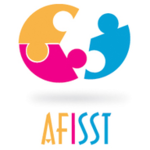 BULLETIN D’INSCRIPTIONCOMMISSIONS DE L’AFISSTJeudi 21 juin 2019Paris 14ème - FIAP Jean Monnet BULLETIN D’INSCRIPTIONCOMMISSIONS DE L’AFISSTJeudi 21 juin 2019Paris 14ème - FIAP Jean Monnet BULLETIN D’INSCRIPTIONCOMMISSIONS DE L’AFISSTJeudi 21 juin 2019Paris 14ème - FIAP Jean Monnet BULLETIN D’INSCRIPTIONCOMMISSIONS DE L’AFISSTJeudi 21 juin 2019Paris 14ème - FIAP Jean Monnet BULLETIN D’INSCRIPTIONCOMMISSIONS DE L’AFISSTJeudi 21 juin 2019Paris 14ème - FIAP Jean Monnet BULLETIN D’INSCRIPTIONCOMMISSIONS DE L’AFISSTJeudi 21 juin 2019Paris 14ème - FIAP Jean Monnet INFORMATIONS PARTICIPANTINFORMATIONS PARTICIPANTINFORMATIONS PARTICIPANTINFORMATIONS PARTICIPANTINFORMATIONS PARTICIPANTINFORMATIONS PARTICIPANTINFORMATIONS PARTICIPANTINFORMATIONS PARTICIPANTINFORMATIONS PARTICIPANTNOM :PRENOM :PRENOM :FONCTION :FONCTION :Nom du Service de Santé au travail :Nom du Service de Santé au travail :Nom du Service de Santé au travail :Nom du Service de Santé au travail :Nom du Service de Santé au travail :Adresse :Adresse :Téléphone :Téléphone :Email :Email :Email :ERGONOMIERESPONSABLE DE POLEHSE 0 €Adhérent de l'AFISST *Adhérent de l'AFISST *Adhérent de l'AFISST * 15 €Non adhérentNon adhérentNon adhérentVous souhaitez une factureVous souhaitez une facture Oui NonPaiement par virement : IBAN FR76 3000 3012 2000 0372 6934 370Bulletin et règlement à renvoyer avant le 14 juin 2019 à l’adresse suivante :AFISST2, rue du Capitaine NEMO95800 COURDIMANCHE